Registrering af nye medarbejdere – Registration of new staffHvis du allerede har en e-mail adresse på Aarhus Universitet, så skriv adressen:(If you already have an e-mail address at Aarhus University, please write the address):Du har mulighed for via https://mit.au.dk/ at registrere navn og telefonnummer på nærmeste pårørende - i tilfælde af ulykke mv.(It is possible for you to register name and telephone number of close relatives on https://mit.au.dk/ - in case of accident, etc.) Jeg giver hermed tilladelse til, at mit portrætfoto må vises på MBG’s hjemmeside under medarbejdere og studerende(I hereby confirm that my portrait photo may be shown on MBG’s website under employees and students).      Underskrift (Signature): __________________________________________   Dato (Date):___________________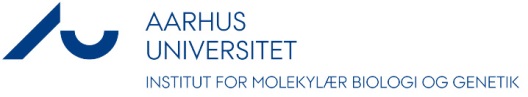 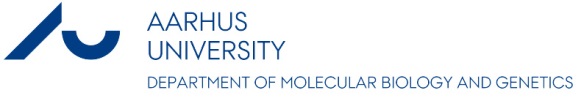 Navn:(Name)(Name)(Name)(Name)Fødselsdag(Date of birth)(Date of birth)(Date of birth)(Date of birth)E-mail (privat):(Private e-mail address)(Private e-mail address)(Private e-mail address)(Private e-mail address)Gruppeleders navn(Name of team leader)(Name of team leader)(Name of team leader)(Name of team leader)Dit tlf.nr. (arbejde):(Your work telephone)(Your work telephone)(Your work telephone)(Your work telephone)Dit kontor/laboratorium:Dit kontor/laboratorium:(Your office/lab.)(Your office/lab.)(Your office/lab.)(Your office/lab.)Sektion:(Section)(Section)(Section)(Section)Ansættelsesperiode(hvis muligt):(Period of employment, if possible)(Period of employment, if possible)(Period of employment, if possible)Stillingsbetegnelse:(Job title)(Job title)